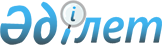 О ходе работы Рабочей группы по доработке проекта Соглашения
об особенностях применения Таможенной конвенции о международной перевозке грузов с применением книжки МДП от 14 ноября 1975 года на таможенной территории Таможенного союзаРешение Коллегии Евразийской экономической комиссии от  23 августа 2012 года № 138

      Коллегия Евразийской экономической комиссии решила:



      1. Принять к сведению информацию члена Коллегии (Министра) по таможенному сотрудничеству В.А. Гошина о ходе работы Рабочей группы по доработке проекта Соглашения об особенностях применения Таможенной конвенции о международной перевозке грузов с применением книжки МДП от 14 ноября 1975 года на таможенной территории Таможенного союза.



      2. Одобрить проект решения Совета Евразийской экономической комиссии (прилагается).      Председатель                               В.Б. Христенко 

ЕВРАЗИЙСКАЯ ЭКОНОМИЧЕСКАЯ КОМИССИЯ

СОВЕТ

Проект             

РЕШЕНИЕ«___»____________ 2012 г.                                  г. Москва 

О ходе работы Рабочей группы по доработке проекта Соглашения

об особенностях применения Таможенной конвенции о

международной перевозке грузов с применением книжки МДП

от 14 ноября 1975 года на таможенной территории Таможенного союза

      Совет Евразийской экономической комиссии решил:



      Принять к сведению информацию члена Коллегии (Министра) по таможенному сотрудничеству В.А. Гошина о ходе работы Рабочей группы по доработке проекта Соглашения об особенностях применения Таможенной конвенции о международной перевозке грузов с применением книжки МДП от 14 ноября 1975 года на таможенной территории Таможенного союза.Члены Совета Евразийской экономической комиссии:
					© 2012. РГП на ПХВ «Институт законодательства и правовой информации Республики Казахстан» Министерства юстиции Республики Казахстан
				От

Республики

БеларусьС. РумасОт

Республики

КазахстанК. КелимбетовОт

Российской

ФедерацииИ. Шувалов